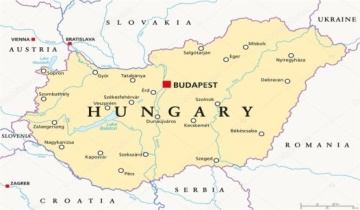 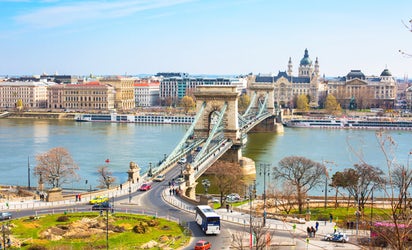      5  GIORNI – AEREO E PULLMANTRASFERIMENTO IN PULLMAN DA LIMENA (PD), SANT’ELENA E ROVIGO ALL’AEROPORTO DI BOLOGNA      (GLI ORARI SARANNO COMUNICATI SUCCESSIVAMENTE)          SOGGIORNO PRESSO HOTEL ANNA *** BUDAPEST 1° giorno	° PADOVA - ROVIGO | BOLOGNA | VIENNA | BUDAPEST       lun	04mag202° giorno 	° BUDAPEST    escursione  al CASTELLO DI GODOLLO	mar	05mag203° giorno 	° BUDAPEST    escursione  nella PUSZTA			mer	06mag204° giorno	° BUDAPEST    escursione ANSA DANUBIO			gio	07mag205° giorno                ° BUDAPEST | VIENNA | BOLOGNA | ROVIGO – PADOVA      ven          08mag20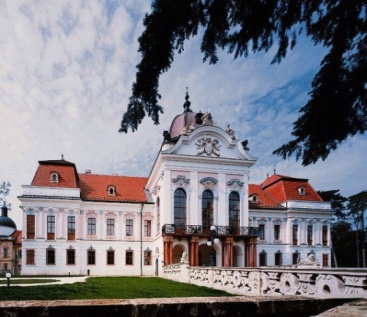 LA QUOTA DI PARTECIPAZIONE COMPRENDE:Trasferimenti in pullman Padova -  aeroporto Bologna e ritornoVolo aereo andata e ritorno (Bologna – Budapest) con BAGAGLIO A MANO KG 8  e BAGAGLIO in stiva KG 23.Bus granturismo locale per tutta la durata del tour a Budapest.Sistemazione presso gli  hotel indicati  o similari, in camere doppie con servizi privatiServizio guida /accompagnatore  come da programma dal 1° al 5° giornoTrattamento di pensione completa dal pranzo  del primo al pranzo  dell’ultimo giorno ½ acqua e ¼ vino ai pasti Assicurazione medico-bagaglio Allianz/Globy gruppiPochette con documenti di viaggioRadioguide LA QUOTA NON COMPRENDE:  Mance, ingressi ai monumenti, extra personali, e tutto quanto non espressamente indicato alla voce “la quota di partecipazione comprende”SUPPLEMENTI/RIDUZIONI  Per sistemazione in camera singola supplemento di  € 75,00 per l'intero viaggioAssicurazione annullamento facoltativa all’iscrizioneMINI CROCIERA SERALE sul Danubio compreso BUS, Visita Guidata parlante italiano e cocktail benvenuto (facoltativa euro 18,00 da confermare all’iscrizione)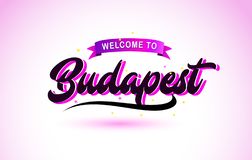 QUOTA DI ADESIONE EURO 976ADESIONI ENTRO IL 24 GENNAIO 2020O SINO A ESAURIMENTO POSTI DISPONIBILI ACCONTO EURO 400 AL MOMENTO DELL’ADESIONESALDO ENTRO IL 31 MARZO 2020Per informazioni rivolgersi agli Uffici EPACA Coldiretti di Zona e Ufficio Provinciale